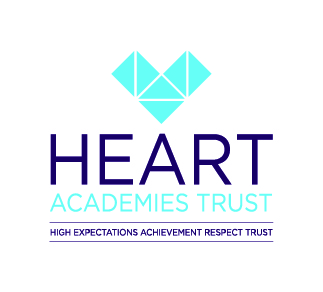 Why work at HEART Academies Trust?As part of HEART Academies Trust, staff are valued and supported, allowing them to contribute fully to the wider school community. Our commitment to staff development and wellbeing is paramount.In addition to a competitive salary we offer:High quality CPD pathways	An exceptional NQT induction programmeSecondment and shadowing opportunities within the TrustStaff forums Individual laptops for teaching staffRegular celebration of staff successA comprehensive Employee Assist ProgrammeA wellbeing committee Free gym and shower facilitiesA cycle to work schemeDiscounted cinema ticketsAn excellent catering provisionFree tea and coffeeFree car parking 